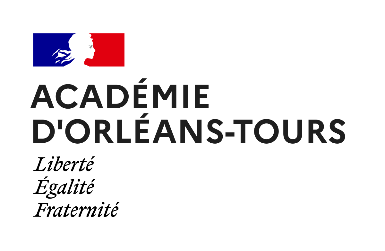 CAP Accompagnant Educatif Petite Enfance ATTESTATION DE STAGELa structure, l’organisme d’accueil ou l’AMA :Nom (1)  : …………………………………………………………………………………………………………..Adresse (1) : ……………………………………………………………..………………………….……………Représenté(e) par (nom) (1) : …………………………………………………………………………………..Fonction (1) : ……………………………………………………………..………………………….……………atteste que le candidat désigné ci-dessous :Nom usuel (1):	…………………………………………………………………………………………………..Nom de naissance (1): ………………………………………………...………………………………………..Prénom (1) : ………………………………………………………………………………..……………………..a effectué une période de formation en milieu professionnel dans notre structure ou organisme du………………………………………..au	(1)soit une durée effective de ………………. semaines, à raison de	heures par semaine. (1)dans une structure accueillant des enfants	 0 à 3 ans (2)	 3 à 6 ans (2)à son domicile (assistant maternel) auprès d’enfants de	 0 à 3 ans (2)Nombre de semaines validées pour le respect de la réglementation du CAP AEPE	(1)Au cours de cette période, M(1)	a participé aux activités suivantes : (2)Mise en œuvre des conditions favorables au jeu libre et à l’expérimentationMise en œuvre d’activités d’éveilRéalisation des soins du quotidien et accompagnement de l’enfant dans les apprentissagesApplication des protocoles liés à la santé de l’enfantAccueil de l’enfant et de sa famillePartage d’informations avec l’équipe et les autres professionnelsFait à …………………………………….…………….. le	(1)Signature et cachet de la structure ou de l’organisme d’accueil :A compléter     (2)  A cocher